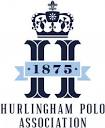 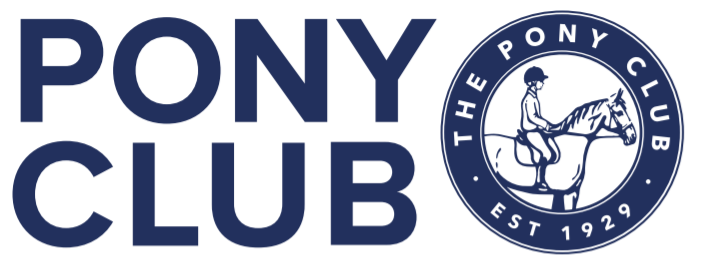 ROCKSAVAGETOURNAMENT SCHEDULE 2024GENERALAll players must be a member of the Pony Club and must be a member of the HPA. To be an HPA registered member you must be either:A paid-up HPA member via a polo club with an HPA handicap.By contacting the Section Manager by email for a temporary HPA membership (valid only for this tournament on the dates of play and does not apply to any other polo). A handicap will be awarded agreed by the Tournament committee* T’s and C’s below. All players must have passed the HPA Rules Test each year. 18 and under as of 1st January 2024.All teams must have a designated team manager who oversees making the team entry on behalf of the team.All players must be declared to play by completing the declaration form on Horse Events – please click here.Team names should be based on Pony Club Branches or Centres.All matches are scheduled and organised by the Tournament Committee* and the Pony Club. Teams will play a min. of 3 games max of 5 games. Scheduled Play dates:		Prelims 	15th & 16th July		Prelims	18th July		Semis 	6th August		Finals 		8th August - Cowdray Park Polo ClubENTRY CLOSING DATE 17th JUNE or earlier if team limit reached.All teams must have an HPA Licenced Coach.Limited to 8 teams.All match information and schedules will be published on the Pony Club page of the PlayPolo App. Downloaded from the App store (iPhone) or Google play (Androids) or scan the QR code.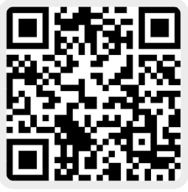 Rocksavage- 18 and under (3 chukkas) Team handicap -2 to 0 goalsPlayers must be 18 and under as of 1st January 2024 As well as being members of the Pony Club, players must be members of the HPA with a registered handicap and have passed the rules test.The recommended minimum age is 14, but younger players may apply to the Section Manager for exemption if of the required standard.Players can also play in other Pony Club sections.Maximum individual handicap is 1 goal and only one 1 goal player per team.Teams can be made up of players from different Branches or Centres.Teams must have a nominated licensed HPA Coach.Matches will be played under HPA rules and are three chukkas.Teams must be prepared to provide an umpire pony for their own matches.Matches will be played at various clubs and private grounds as organised by the Section Manager in conjunction with the HPA. Entry £1080.00 per team.*Tournament Committee – Andrew Barlow, Caroline Grayson, Justin Stanhope-White & Henry BrowneAll entries via https://www.horse-events.co.uk/.Closing date for entries will be Monday, 17th June.HPA temporary Rocksavage membership.The HPA will offer at no cost for Rocksavage entered players who are not already members of the HPA:To register a PC club player on a temporary day membership, max 5 days.Applicable only for the days that a player is scheduled to play in the Rocksavage.Applies to a current PC member with no HPA club membership.All players must pass the online rules test each year and unless otherwise informed by the Tournament committee to receive a handicap as per the Blue Book.All players (even temporary) would be eligible to be considered by the tournament HCP committee who in their discretion may submit an HCP recommendation to the HPA Handicap committee. For further details please contact Caroline Grayson Email: caroline@purstonmanor.co.uk Mobile: 07889 141344